Annexure EApplication for Access ID Card Form – CSIR Alumni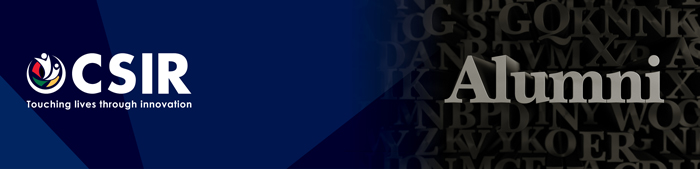 Alumnus’s Signature: ______________________ Date: ____________________________Alumni Office’s Signature: _____________________Date: _________________________Host’s Signature: ______________________ Date: ___________________________Alumnus DetailsAlumnus DetailsAlumnus DetailsAlumnus DetailsAlumnus DetailsAlumnus DetailsAlumnus DetailsAlumnus DetailsAlumnus DetailsAlumnus DetailsAlumnus DetailsAlumnus DetailsAlumnus DetailsAlumnus DetailsAlumnus DetailsAlumnus DetailsAlumnus DetailsAlumnus DetailsAlumnus DetailsAlumnus DetailsAlumnus DetailsAlumnus DetailsAlumnus DetailsAlumnus DetailsAlumnus DetailsAlumnus DetailsFull Names SurnameRSA Identity Number Passport Number (if applicable)Nature of engagement with the CSIRCSIR Cluster/Portfolio/ Department Associated with Previous CSIR Employee Number (if applicable)Duration of engagementAccess Requirements (tick or answer as required) 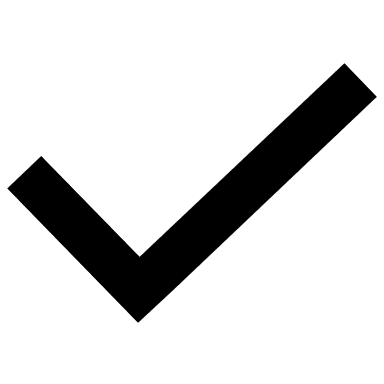 Access Requirements (tick or answer as required) Access Requirements (tick or answer as required) Access Requirements (tick or answer as required) Access Requirements (tick or answer as required) Access Requirements (tick or answer as required) Access Requirements (tick or answer as required) Access Requirements (tick or answer as required) Access Requirements (tick or answer as required) Access Requirements (tick or answer as required) Access Requirements (tick or answer as required) Access Requirements (tick or answer as required) Access Requirements (tick or answer as required) Access Requirements (tick or answer as required) Access Requirements (tick or answer as required) Access Requirements (tick or answer as required) Access Requirements (tick or answer as required) Access Requirements (tick or answer as required) Access Requirements (tick or answer as required) Access Requirements (tick or answer as required) Access Requirements (tick or answer as required) Access Requirements (tick or answer as required) Access Requirements (tick or answer as required) Access Requirements (tick or answer as required) Access Requirements (tick or answer as required) Access Requirements (tick or answer as required) CSIR Scientia Main Gates Name of CSIR Scientia Building(s) Host Host Host Host Host Host Host Host Host Host Host Host Host Host Host Host Host Name of CSIR Regional Office(s)Host Host Host Host Host Host Host Host Host Host Host Host Host Host Host Host Host Knowledge CommonsCSIR LibraryCSIR Sports Facilities/Club Other (specify) CSIR HostCSIR HostCSIR HostCSIR HostCSIR HostCSIR HostCSIR HostCSIR HostCSIR HostCSIR HostCSIR HostCSIR HostCSIR HostCSIR HostCSIR HostCSIR HostCSIR HostCSIR HostCSIR HostCSIR HostCSIR HostCSIR HostCSIR HostCSIR HostCSIR HostCSIR HostFull Names SurnameRSA Identity Number CSIR Employee NumberCluster/Portfolio/ Department Terms and ConditionsAn alumnus who has an access card issued by the CSIR Alumni Office may access the authorized campuses.The alumnus access card will be renewed annually; however, if an alumnus does not comply with the rules and regulations of the CSIR, the Alumni and Security Offices have the right to disqualify or declare the membership invalid.A card fee of R50 will be paid at the Security Office by an alumnus and cards are to be renewed yearly at the same office (where applicable).An alumnus who lost his or her access card should immediately report this to the Security Office (012) 841 3000/2222 or email security@csir.co.za An alumnus will be liable for replacement costs of a lost card. The full cost of replacing the card will be charged unless, in the case of theft, a police case number is presented. In which case, only the historic replacement cost will be charged.Access to the CSIR will be revoked under the following circumstances:Misuse of the CSIR access cardFailure to adhere to any of the CSIR rules and protocols Alumni are required to update their details in the alumni web page before an alumnus card can be issued.Once this form is completed, please attach a copy of your ID and an ID size photo. Please send back the completed form and relevant attachments to both the Alumni Office on csiralumni@csir.co.za and ID Card Office on IdCard@csir.co.za, then you will be contacted when your access card is ready to collect. The alumni terms and conditions are subject to change and expected to evolve as the programme evolves. Terms and ConditionsAn alumnus who has an access card issued by the CSIR Alumni Office may access the authorized campuses.The alumnus access card will be renewed annually; however, if an alumnus does not comply with the rules and regulations of the CSIR, the Alumni and Security Offices have the right to disqualify or declare the membership invalid.A card fee of R50 will be paid at the Security Office by an alumnus and cards are to be renewed yearly at the same office (where applicable).An alumnus who lost his or her access card should immediately report this to the Security Office (012) 841 3000/2222 or email security@csir.co.za An alumnus will be liable for replacement costs of a lost card. The full cost of replacing the card will be charged unless, in the case of theft, a police case number is presented. In which case, only the historic replacement cost will be charged.Access to the CSIR will be revoked under the following circumstances:Misuse of the CSIR access cardFailure to adhere to any of the CSIR rules and protocols Alumni are required to update their details in the alumni web page before an alumnus card can be issued.Once this form is completed, please attach a copy of your ID and an ID size photo. Please send back the completed form and relevant attachments to both the Alumni Office on csiralumni@csir.co.za and ID Card Office on IdCard@csir.co.za, then you will be contacted when your access card is ready to collect. The alumni terms and conditions are subject to change and expected to evolve as the programme evolves. Terms and ConditionsAn alumnus who has an access card issued by the CSIR Alumni Office may access the authorized campuses.The alumnus access card will be renewed annually; however, if an alumnus does not comply with the rules and regulations of the CSIR, the Alumni and Security Offices have the right to disqualify or declare the membership invalid.A card fee of R50 will be paid at the Security Office by an alumnus and cards are to be renewed yearly at the same office (where applicable).An alumnus who lost his or her access card should immediately report this to the Security Office (012) 841 3000/2222 or email security@csir.co.za An alumnus will be liable for replacement costs of a lost card. The full cost of replacing the card will be charged unless, in the case of theft, a police case number is presented. In which case, only the historic replacement cost will be charged.Access to the CSIR will be revoked under the following circumstances:Misuse of the CSIR access cardFailure to adhere to any of the CSIR rules and protocols Alumni are required to update their details in the alumni web page before an alumnus card can be issued.Once this form is completed, please attach a copy of your ID and an ID size photo. Please send back the completed form and relevant attachments to both the Alumni Office on csiralumni@csir.co.za and ID Card Office on IdCard@csir.co.za, then you will be contacted when your access card is ready to collect. The alumni terms and conditions are subject to change and expected to evolve as the programme evolves. Terms and ConditionsAn alumnus who has an access card issued by the CSIR Alumni Office may access the authorized campuses.The alumnus access card will be renewed annually; however, if an alumnus does not comply with the rules and regulations of the CSIR, the Alumni and Security Offices have the right to disqualify or declare the membership invalid.A card fee of R50 will be paid at the Security Office by an alumnus and cards are to be renewed yearly at the same office (where applicable).An alumnus who lost his or her access card should immediately report this to the Security Office (012) 841 3000/2222 or email security@csir.co.za An alumnus will be liable for replacement costs of a lost card. The full cost of replacing the card will be charged unless, in the case of theft, a police case number is presented. In which case, only the historic replacement cost will be charged.Access to the CSIR will be revoked under the following circumstances:Misuse of the CSIR access cardFailure to adhere to any of the CSIR rules and protocols Alumni are required to update their details in the alumni web page before an alumnus card can be issued.Once this form is completed, please attach a copy of your ID and an ID size photo. Please send back the completed form and relevant attachments to both the Alumni Office on csiralumni@csir.co.za and ID Card Office on IdCard@csir.co.za, then you will be contacted when your access card is ready to collect. The alumni terms and conditions are subject to change and expected to evolve as the programme evolves. Terms and ConditionsAn alumnus who has an access card issued by the CSIR Alumni Office may access the authorized campuses.The alumnus access card will be renewed annually; however, if an alumnus does not comply with the rules and regulations of the CSIR, the Alumni and Security Offices have the right to disqualify or declare the membership invalid.A card fee of R50 will be paid at the Security Office by an alumnus and cards are to be renewed yearly at the same office (where applicable).An alumnus who lost his or her access card should immediately report this to the Security Office (012) 841 3000/2222 or email security@csir.co.za An alumnus will be liable for replacement costs of a lost card. The full cost of replacing the card will be charged unless, in the case of theft, a police case number is presented. In which case, only the historic replacement cost will be charged.Access to the CSIR will be revoked under the following circumstances:Misuse of the CSIR access cardFailure to adhere to any of the CSIR rules and protocols Alumni are required to update their details in the alumni web page before an alumnus card can be issued.Once this form is completed, please attach a copy of your ID and an ID size photo. Please send back the completed form and relevant attachments to both the Alumni Office on csiralumni@csir.co.za and ID Card Office on IdCard@csir.co.za, then you will be contacted when your access card is ready to collect. The alumni terms and conditions are subject to change and expected to evolve as the programme evolves. Terms and ConditionsAn alumnus who has an access card issued by the CSIR Alumni Office may access the authorized campuses.The alumnus access card will be renewed annually; however, if an alumnus does not comply with the rules and regulations of the CSIR, the Alumni and Security Offices have the right to disqualify or declare the membership invalid.A card fee of R50 will be paid at the Security Office by an alumnus and cards are to be renewed yearly at the same office (where applicable).An alumnus who lost his or her access card should immediately report this to the Security Office (012) 841 3000/2222 or email security@csir.co.za An alumnus will be liable for replacement costs of a lost card. The full cost of replacing the card will be charged unless, in the case of theft, a police case number is presented. In which case, only the historic replacement cost will be charged.Access to the CSIR will be revoked under the following circumstances:Misuse of the CSIR access cardFailure to adhere to any of the CSIR rules and protocols Alumni are required to update their details in the alumni web page before an alumnus card can be issued.Once this form is completed, please attach a copy of your ID and an ID size photo. Please send back the completed form and relevant attachments to both the Alumni Office on csiralumni@csir.co.za and ID Card Office on IdCard@csir.co.za, then you will be contacted when your access card is ready to collect. The alumni terms and conditions are subject to change and expected to evolve as the programme evolves. Terms and ConditionsAn alumnus who has an access card issued by the CSIR Alumni Office may access the authorized campuses.The alumnus access card will be renewed annually; however, if an alumnus does not comply with the rules and regulations of the CSIR, the Alumni and Security Offices have the right to disqualify or declare the membership invalid.A card fee of R50 will be paid at the Security Office by an alumnus and cards are to be renewed yearly at the same office (where applicable).An alumnus who lost his or her access card should immediately report this to the Security Office (012) 841 3000/2222 or email security@csir.co.za An alumnus will be liable for replacement costs of a lost card. The full cost of replacing the card will be charged unless, in the case of theft, a police case number is presented. In which case, only the historic replacement cost will be charged.Access to the CSIR will be revoked under the following circumstances:Misuse of the CSIR access cardFailure to adhere to any of the CSIR rules and protocols Alumni are required to update their details in the alumni web page before an alumnus card can be issued.Once this form is completed, please attach a copy of your ID and an ID size photo. Please send back the completed form and relevant attachments to both the Alumni Office on csiralumni@csir.co.za and ID Card Office on IdCard@csir.co.za, then you will be contacted when your access card is ready to collect. The alumni terms and conditions are subject to change and expected to evolve as the programme evolves. Terms and ConditionsAn alumnus who has an access card issued by the CSIR Alumni Office may access the authorized campuses.The alumnus access card will be renewed annually; however, if an alumnus does not comply with the rules and regulations of the CSIR, the Alumni and Security Offices have the right to disqualify or declare the membership invalid.A card fee of R50 will be paid at the Security Office by an alumnus and cards are to be renewed yearly at the same office (where applicable).An alumnus who lost his or her access card should immediately report this to the Security Office (012) 841 3000/2222 or email security@csir.co.za An alumnus will be liable for replacement costs of a lost card. The full cost of replacing the card will be charged unless, in the case of theft, a police case number is presented. In which case, only the historic replacement cost will be charged.Access to the CSIR will be revoked under the following circumstances:Misuse of the CSIR access cardFailure to adhere to any of the CSIR rules and protocols Alumni are required to update their details in the alumni web page before an alumnus card can be issued.Once this form is completed, please attach a copy of your ID and an ID size photo. Please send back the completed form and relevant attachments to both the Alumni Office on csiralumni@csir.co.za and ID Card Office on IdCard@csir.co.za, then you will be contacted when your access card is ready to collect. The alumni terms and conditions are subject to change and expected to evolve as the programme evolves. Terms and ConditionsAn alumnus who has an access card issued by the CSIR Alumni Office may access the authorized campuses.The alumnus access card will be renewed annually; however, if an alumnus does not comply with the rules and regulations of the CSIR, the Alumni and Security Offices have the right to disqualify or declare the membership invalid.A card fee of R50 will be paid at the Security Office by an alumnus and cards are to be renewed yearly at the same office (where applicable).An alumnus who lost his or her access card should immediately report this to the Security Office (012) 841 3000/2222 or email security@csir.co.za An alumnus will be liable for replacement costs of a lost card. The full cost of replacing the card will be charged unless, in the case of theft, a police case number is presented. In which case, only the historic replacement cost will be charged.Access to the CSIR will be revoked under the following circumstances:Misuse of the CSIR access cardFailure to adhere to any of the CSIR rules and protocols Alumni are required to update their details in the alumni web page before an alumnus card can be issued.Once this form is completed, please attach a copy of your ID and an ID size photo. Please send back the completed form and relevant attachments to both the Alumni Office on csiralumni@csir.co.za and ID Card Office on IdCard@csir.co.za, then you will be contacted when your access card is ready to collect. The alumni terms and conditions are subject to change and expected to evolve as the programme evolves. Terms and ConditionsAn alumnus who has an access card issued by the CSIR Alumni Office may access the authorized campuses.The alumnus access card will be renewed annually; however, if an alumnus does not comply with the rules and regulations of the CSIR, the Alumni and Security Offices have the right to disqualify or declare the membership invalid.A card fee of R50 will be paid at the Security Office by an alumnus and cards are to be renewed yearly at the same office (where applicable).An alumnus who lost his or her access card should immediately report this to the Security Office (012) 841 3000/2222 or email security@csir.co.za An alumnus will be liable for replacement costs of a lost card. The full cost of replacing the card will be charged unless, in the case of theft, a police case number is presented. In which case, only the historic replacement cost will be charged.Access to the CSIR will be revoked under the following circumstances:Misuse of the CSIR access cardFailure to adhere to any of the CSIR rules and protocols Alumni are required to update their details in the alumni web page before an alumnus card can be issued.Once this form is completed, please attach a copy of your ID and an ID size photo. Please send back the completed form and relevant attachments to both the Alumni Office on csiralumni@csir.co.za and ID Card Office on IdCard@csir.co.za, then you will be contacted when your access card is ready to collect. The alumni terms and conditions are subject to change and expected to evolve as the programme evolves. Terms and ConditionsAn alumnus who has an access card issued by the CSIR Alumni Office may access the authorized campuses.The alumnus access card will be renewed annually; however, if an alumnus does not comply with the rules and regulations of the CSIR, the Alumni and Security Offices have the right to disqualify or declare the membership invalid.A card fee of R50 will be paid at the Security Office by an alumnus and cards are to be renewed yearly at the same office (where applicable).An alumnus who lost his or her access card should immediately report this to the Security Office (012) 841 3000/2222 or email security@csir.co.za An alumnus will be liable for replacement costs of a lost card. The full cost of replacing the card will be charged unless, in the case of theft, a police case number is presented. In which case, only the historic replacement cost will be charged.Access to the CSIR will be revoked under the following circumstances:Misuse of the CSIR access cardFailure to adhere to any of the CSIR rules and protocols Alumni are required to update their details in the alumni web page before an alumnus card can be issued.Once this form is completed, please attach a copy of your ID and an ID size photo. Please send back the completed form and relevant attachments to both the Alumni Office on csiralumni@csir.co.za and ID Card Office on IdCard@csir.co.za, then you will be contacted when your access card is ready to collect. The alumni terms and conditions are subject to change and expected to evolve as the programme evolves. Terms and ConditionsAn alumnus who has an access card issued by the CSIR Alumni Office may access the authorized campuses.The alumnus access card will be renewed annually; however, if an alumnus does not comply with the rules and regulations of the CSIR, the Alumni and Security Offices have the right to disqualify or declare the membership invalid.A card fee of R50 will be paid at the Security Office by an alumnus and cards are to be renewed yearly at the same office (where applicable).An alumnus who lost his or her access card should immediately report this to the Security Office (012) 841 3000/2222 or email security@csir.co.za An alumnus will be liable for replacement costs of a lost card. The full cost of replacing the card will be charged unless, in the case of theft, a police case number is presented. In which case, only the historic replacement cost will be charged.Access to the CSIR will be revoked under the following circumstances:Misuse of the CSIR access cardFailure to adhere to any of the CSIR rules and protocols Alumni are required to update their details in the alumni web page before an alumnus card can be issued.Once this form is completed, please attach a copy of your ID and an ID size photo. Please send back the completed form and relevant attachments to both the Alumni Office on csiralumni@csir.co.za and ID Card Office on IdCard@csir.co.za, then you will be contacted when your access card is ready to collect. The alumni terms and conditions are subject to change and expected to evolve as the programme evolves. Terms and ConditionsAn alumnus who has an access card issued by the CSIR Alumni Office may access the authorized campuses.The alumnus access card will be renewed annually; however, if an alumnus does not comply with the rules and regulations of the CSIR, the Alumni and Security Offices have the right to disqualify or declare the membership invalid.A card fee of R50 will be paid at the Security Office by an alumnus and cards are to be renewed yearly at the same office (where applicable).An alumnus who lost his or her access card should immediately report this to the Security Office (012) 841 3000/2222 or email security@csir.co.za An alumnus will be liable for replacement costs of a lost card. The full cost of replacing the card will be charged unless, in the case of theft, a police case number is presented. In which case, only the historic replacement cost will be charged.Access to the CSIR will be revoked under the following circumstances:Misuse of the CSIR access cardFailure to adhere to any of the CSIR rules and protocols Alumni are required to update their details in the alumni web page before an alumnus card can be issued.Once this form is completed, please attach a copy of your ID and an ID size photo. Please send back the completed form and relevant attachments to both the Alumni Office on csiralumni@csir.co.za and ID Card Office on IdCard@csir.co.za, then you will be contacted when your access card is ready to collect. The alumni terms and conditions are subject to change and expected to evolve as the programme evolves. Terms and ConditionsAn alumnus who has an access card issued by the CSIR Alumni Office may access the authorized campuses.The alumnus access card will be renewed annually; however, if an alumnus does not comply with the rules and regulations of the CSIR, the Alumni and Security Offices have the right to disqualify or declare the membership invalid.A card fee of R50 will be paid at the Security Office by an alumnus and cards are to be renewed yearly at the same office (where applicable).An alumnus who lost his or her access card should immediately report this to the Security Office (012) 841 3000/2222 or email security@csir.co.za An alumnus will be liable for replacement costs of a lost card. The full cost of replacing the card will be charged unless, in the case of theft, a police case number is presented. In which case, only the historic replacement cost will be charged.Access to the CSIR will be revoked under the following circumstances:Misuse of the CSIR access cardFailure to adhere to any of the CSIR rules and protocols Alumni are required to update their details in the alumni web page before an alumnus card can be issued.Once this form is completed, please attach a copy of your ID and an ID size photo. Please send back the completed form and relevant attachments to both the Alumni Office on csiralumni@csir.co.za and ID Card Office on IdCard@csir.co.za, then you will be contacted when your access card is ready to collect. The alumni terms and conditions are subject to change and expected to evolve as the programme evolves. Terms and ConditionsAn alumnus who has an access card issued by the CSIR Alumni Office may access the authorized campuses.The alumnus access card will be renewed annually; however, if an alumnus does not comply with the rules and regulations of the CSIR, the Alumni and Security Offices have the right to disqualify or declare the membership invalid.A card fee of R50 will be paid at the Security Office by an alumnus and cards are to be renewed yearly at the same office (where applicable).An alumnus who lost his or her access card should immediately report this to the Security Office (012) 841 3000/2222 or email security@csir.co.za An alumnus will be liable for replacement costs of a lost card. The full cost of replacing the card will be charged unless, in the case of theft, a police case number is presented. In which case, only the historic replacement cost will be charged.Access to the CSIR will be revoked under the following circumstances:Misuse of the CSIR access cardFailure to adhere to any of the CSIR rules and protocols Alumni are required to update their details in the alumni web page before an alumnus card can be issued.Once this form is completed, please attach a copy of your ID and an ID size photo. Please send back the completed form and relevant attachments to both the Alumni Office on csiralumni@csir.co.za and ID Card Office on IdCard@csir.co.za, then you will be contacted when your access card is ready to collect. The alumni terms and conditions are subject to change and expected to evolve as the programme evolves. Terms and ConditionsAn alumnus who has an access card issued by the CSIR Alumni Office may access the authorized campuses.The alumnus access card will be renewed annually; however, if an alumnus does not comply with the rules and regulations of the CSIR, the Alumni and Security Offices have the right to disqualify or declare the membership invalid.A card fee of R50 will be paid at the Security Office by an alumnus and cards are to be renewed yearly at the same office (where applicable).An alumnus who lost his or her access card should immediately report this to the Security Office (012) 841 3000/2222 or email security@csir.co.za An alumnus will be liable for replacement costs of a lost card. The full cost of replacing the card will be charged unless, in the case of theft, a police case number is presented. In which case, only the historic replacement cost will be charged.Access to the CSIR will be revoked under the following circumstances:Misuse of the CSIR access cardFailure to adhere to any of the CSIR rules and protocols Alumni are required to update their details in the alumni web page before an alumnus card can be issued.Once this form is completed, please attach a copy of your ID and an ID size photo. Please send back the completed form and relevant attachments to both the Alumni Office on csiralumni@csir.co.za and ID Card Office on IdCard@csir.co.za, then you will be contacted when your access card is ready to collect. The alumni terms and conditions are subject to change and expected to evolve as the programme evolves. Terms and ConditionsAn alumnus who has an access card issued by the CSIR Alumni Office may access the authorized campuses.The alumnus access card will be renewed annually; however, if an alumnus does not comply with the rules and regulations of the CSIR, the Alumni and Security Offices have the right to disqualify or declare the membership invalid.A card fee of R50 will be paid at the Security Office by an alumnus and cards are to be renewed yearly at the same office (where applicable).An alumnus who lost his or her access card should immediately report this to the Security Office (012) 841 3000/2222 or email security@csir.co.za An alumnus will be liable for replacement costs of a lost card. The full cost of replacing the card will be charged unless, in the case of theft, a police case number is presented. In which case, only the historic replacement cost will be charged.Access to the CSIR will be revoked under the following circumstances:Misuse of the CSIR access cardFailure to adhere to any of the CSIR rules and protocols Alumni are required to update their details in the alumni web page before an alumnus card can be issued.Once this form is completed, please attach a copy of your ID and an ID size photo. Please send back the completed form and relevant attachments to both the Alumni Office on csiralumni@csir.co.za and ID Card Office on IdCard@csir.co.za, then you will be contacted when your access card is ready to collect. The alumni terms and conditions are subject to change and expected to evolve as the programme evolves. Terms and ConditionsAn alumnus who has an access card issued by the CSIR Alumni Office may access the authorized campuses.The alumnus access card will be renewed annually; however, if an alumnus does not comply with the rules and regulations of the CSIR, the Alumni and Security Offices have the right to disqualify or declare the membership invalid.A card fee of R50 will be paid at the Security Office by an alumnus and cards are to be renewed yearly at the same office (where applicable).An alumnus who lost his or her access card should immediately report this to the Security Office (012) 841 3000/2222 or email security@csir.co.za An alumnus will be liable for replacement costs of a lost card. The full cost of replacing the card will be charged unless, in the case of theft, a police case number is presented. In which case, only the historic replacement cost will be charged.Access to the CSIR will be revoked under the following circumstances:Misuse of the CSIR access cardFailure to adhere to any of the CSIR rules and protocols Alumni are required to update their details in the alumni web page before an alumnus card can be issued.Once this form is completed, please attach a copy of your ID and an ID size photo. Please send back the completed form and relevant attachments to both the Alumni Office on csiralumni@csir.co.za and ID Card Office on IdCard@csir.co.za, then you will be contacted when your access card is ready to collect. The alumni terms and conditions are subject to change and expected to evolve as the programme evolves. Terms and ConditionsAn alumnus who has an access card issued by the CSIR Alumni Office may access the authorized campuses.The alumnus access card will be renewed annually; however, if an alumnus does not comply with the rules and regulations of the CSIR, the Alumni and Security Offices have the right to disqualify or declare the membership invalid.A card fee of R50 will be paid at the Security Office by an alumnus and cards are to be renewed yearly at the same office (where applicable).An alumnus who lost his or her access card should immediately report this to the Security Office (012) 841 3000/2222 or email security@csir.co.za An alumnus will be liable for replacement costs of a lost card. The full cost of replacing the card will be charged unless, in the case of theft, a police case number is presented. In which case, only the historic replacement cost will be charged.Access to the CSIR will be revoked under the following circumstances:Misuse of the CSIR access cardFailure to adhere to any of the CSIR rules and protocols Alumni are required to update their details in the alumni web page before an alumnus card can be issued.Once this form is completed, please attach a copy of your ID and an ID size photo. Please send back the completed form and relevant attachments to both the Alumni Office on csiralumni@csir.co.za and ID Card Office on IdCard@csir.co.za, then you will be contacted when your access card is ready to collect. The alumni terms and conditions are subject to change and expected to evolve as the programme evolves. Terms and ConditionsAn alumnus who has an access card issued by the CSIR Alumni Office may access the authorized campuses.The alumnus access card will be renewed annually; however, if an alumnus does not comply with the rules and regulations of the CSIR, the Alumni and Security Offices have the right to disqualify or declare the membership invalid.A card fee of R50 will be paid at the Security Office by an alumnus and cards are to be renewed yearly at the same office (where applicable).An alumnus who lost his or her access card should immediately report this to the Security Office (012) 841 3000/2222 or email security@csir.co.za An alumnus will be liable for replacement costs of a lost card. The full cost of replacing the card will be charged unless, in the case of theft, a police case number is presented. In which case, only the historic replacement cost will be charged.Access to the CSIR will be revoked under the following circumstances:Misuse of the CSIR access cardFailure to adhere to any of the CSIR rules and protocols Alumni are required to update their details in the alumni web page before an alumnus card can be issued.Once this form is completed, please attach a copy of your ID and an ID size photo. Please send back the completed form and relevant attachments to both the Alumni Office on csiralumni@csir.co.za and ID Card Office on IdCard@csir.co.za, then you will be contacted when your access card is ready to collect. The alumni terms and conditions are subject to change and expected to evolve as the programme evolves. Terms and ConditionsAn alumnus who has an access card issued by the CSIR Alumni Office may access the authorized campuses.The alumnus access card will be renewed annually; however, if an alumnus does not comply with the rules and regulations of the CSIR, the Alumni and Security Offices have the right to disqualify or declare the membership invalid.A card fee of R50 will be paid at the Security Office by an alumnus and cards are to be renewed yearly at the same office (where applicable).An alumnus who lost his or her access card should immediately report this to the Security Office (012) 841 3000/2222 or email security@csir.co.za An alumnus will be liable for replacement costs of a lost card. The full cost of replacing the card will be charged unless, in the case of theft, a police case number is presented. In which case, only the historic replacement cost will be charged.Access to the CSIR will be revoked under the following circumstances:Misuse of the CSIR access cardFailure to adhere to any of the CSIR rules and protocols Alumni are required to update their details in the alumni web page before an alumnus card can be issued.Once this form is completed, please attach a copy of your ID and an ID size photo. Please send back the completed form and relevant attachments to both the Alumni Office on csiralumni@csir.co.za and ID Card Office on IdCard@csir.co.za, then you will be contacted when your access card is ready to collect. The alumni terms and conditions are subject to change and expected to evolve as the programme evolves. Terms and ConditionsAn alumnus who has an access card issued by the CSIR Alumni Office may access the authorized campuses.The alumnus access card will be renewed annually; however, if an alumnus does not comply with the rules and regulations of the CSIR, the Alumni and Security Offices have the right to disqualify or declare the membership invalid.A card fee of R50 will be paid at the Security Office by an alumnus and cards are to be renewed yearly at the same office (where applicable).An alumnus who lost his or her access card should immediately report this to the Security Office (012) 841 3000/2222 or email security@csir.co.za An alumnus will be liable for replacement costs of a lost card. The full cost of replacing the card will be charged unless, in the case of theft, a police case number is presented. In which case, only the historic replacement cost will be charged.Access to the CSIR will be revoked under the following circumstances:Misuse of the CSIR access cardFailure to adhere to any of the CSIR rules and protocols Alumni are required to update their details in the alumni web page before an alumnus card can be issued.Once this form is completed, please attach a copy of your ID and an ID size photo. Please send back the completed form and relevant attachments to both the Alumni Office on csiralumni@csir.co.za and ID Card Office on IdCard@csir.co.za, then you will be contacted when your access card is ready to collect. The alumni terms and conditions are subject to change and expected to evolve as the programme evolves. Terms and ConditionsAn alumnus who has an access card issued by the CSIR Alumni Office may access the authorized campuses.The alumnus access card will be renewed annually; however, if an alumnus does not comply with the rules and regulations of the CSIR, the Alumni and Security Offices have the right to disqualify or declare the membership invalid.A card fee of R50 will be paid at the Security Office by an alumnus and cards are to be renewed yearly at the same office (where applicable).An alumnus who lost his or her access card should immediately report this to the Security Office (012) 841 3000/2222 or email security@csir.co.za An alumnus will be liable for replacement costs of a lost card. The full cost of replacing the card will be charged unless, in the case of theft, a police case number is presented. In which case, only the historic replacement cost will be charged.Access to the CSIR will be revoked under the following circumstances:Misuse of the CSIR access cardFailure to adhere to any of the CSIR rules and protocols Alumni are required to update their details in the alumni web page before an alumnus card can be issued.Once this form is completed, please attach a copy of your ID and an ID size photo. Please send back the completed form and relevant attachments to both the Alumni Office on csiralumni@csir.co.za and ID Card Office on IdCard@csir.co.za, then you will be contacted when your access card is ready to collect. The alumni terms and conditions are subject to change and expected to evolve as the programme evolves. Terms and ConditionsAn alumnus who has an access card issued by the CSIR Alumni Office may access the authorized campuses.The alumnus access card will be renewed annually; however, if an alumnus does not comply with the rules and regulations of the CSIR, the Alumni and Security Offices have the right to disqualify or declare the membership invalid.A card fee of R50 will be paid at the Security Office by an alumnus and cards are to be renewed yearly at the same office (where applicable).An alumnus who lost his or her access card should immediately report this to the Security Office (012) 841 3000/2222 or email security@csir.co.za An alumnus will be liable for replacement costs of a lost card. The full cost of replacing the card will be charged unless, in the case of theft, a police case number is presented. In which case, only the historic replacement cost will be charged.Access to the CSIR will be revoked under the following circumstances:Misuse of the CSIR access cardFailure to adhere to any of the CSIR rules and protocols Alumni are required to update their details in the alumni web page before an alumnus card can be issued.Once this form is completed, please attach a copy of your ID and an ID size photo. Please send back the completed form and relevant attachments to both the Alumni Office on csiralumni@csir.co.za and ID Card Office on IdCard@csir.co.za, then you will be contacted when your access card is ready to collect. The alumni terms and conditions are subject to change and expected to evolve as the programme evolves. Terms and ConditionsAn alumnus who has an access card issued by the CSIR Alumni Office may access the authorized campuses.The alumnus access card will be renewed annually; however, if an alumnus does not comply with the rules and regulations of the CSIR, the Alumni and Security Offices have the right to disqualify or declare the membership invalid.A card fee of R50 will be paid at the Security Office by an alumnus and cards are to be renewed yearly at the same office (where applicable).An alumnus who lost his or her access card should immediately report this to the Security Office (012) 841 3000/2222 or email security@csir.co.za An alumnus will be liable for replacement costs of a lost card. The full cost of replacing the card will be charged unless, in the case of theft, a police case number is presented. In which case, only the historic replacement cost will be charged.Access to the CSIR will be revoked under the following circumstances:Misuse of the CSIR access cardFailure to adhere to any of the CSIR rules and protocols Alumni are required to update their details in the alumni web page before an alumnus card can be issued.Once this form is completed, please attach a copy of your ID and an ID size photo. Please send back the completed form and relevant attachments to both the Alumni Office on csiralumni@csir.co.za and ID Card Office on IdCard@csir.co.za, then you will be contacted when your access card is ready to collect. The alumni terms and conditions are subject to change and expected to evolve as the programme evolves. Terms and ConditionsAn alumnus who has an access card issued by the CSIR Alumni Office may access the authorized campuses.The alumnus access card will be renewed annually; however, if an alumnus does not comply with the rules and regulations of the CSIR, the Alumni and Security Offices have the right to disqualify or declare the membership invalid.A card fee of R50 will be paid at the Security Office by an alumnus and cards are to be renewed yearly at the same office (where applicable).An alumnus who lost his or her access card should immediately report this to the Security Office (012) 841 3000/2222 or email security@csir.co.za An alumnus will be liable for replacement costs of a lost card. The full cost of replacing the card will be charged unless, in the case of theft, a police case number is presented. In which case, only the historic replacement cost will be charged.Access to the CSIR will be revoked under the following circumstances:Misuse of the CSIR access cardFailure to adhere to any of the CSIR rules and protocols Alumni are required to update their details in the alumni web page before an alumnus card can be issued.Once this form is completed, please attach a copy of your ID and an ID size photo. Please send back the completed form and relevant attachments to both the Alumni Office on csiralumni@csir.co.za and ID Card Office on IdCard@csir.co.za, then you will be contacted when your access card is ready to collect. The alumni terms and conditions are subject to change and expected to evolve as the programme evolves. 